Town of Scituate 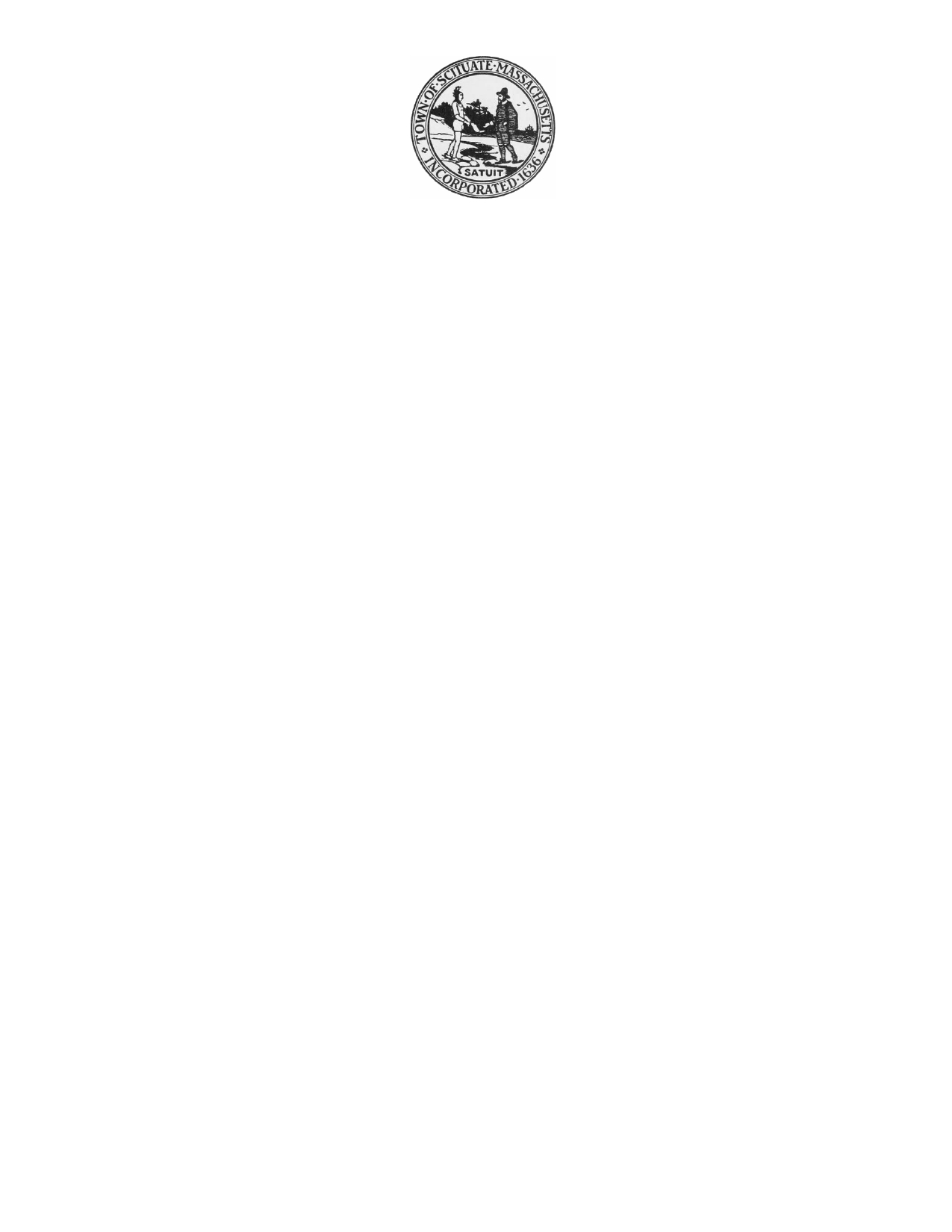 Affordable Housing Trust600 Chief Justice Cushing Highway              Scituate, MA 02066               www.scituatema.govAGENDAAFFORDABLE HOUSING TRUSTDecember 5, 2018 - 6:30 pmTown Library – History RoomMeeting Called to OrderAcceptance of AgendaAcceptance of Meeting MinutesNelson Road Sales Recap with Steve GuardPrepare for the 12/10 CPC Hearing for Fund RequestWalk ins Adjourn